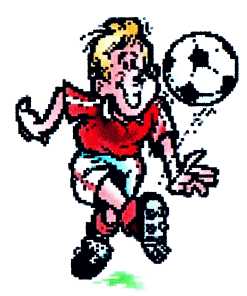 Конспект-розробка уроку фізичної культури   6  клас                                                         Модуль: ФУТБОЛ     Бульбін В.О.                                                                       вчитель фізичної культури                                                                          Скалатської ЗОШ І-ІІІ ст.                                                                           Скалатської міської ради                                                                         спеціаліст вищої категорії,                                                                                старший вчитель                                           Модуль: Ф У Т Б О ЛМісце проведення: спортивний майданчик.                                                                                                      Мета уроку: виховувати потребу в учнів у систематичних заняттях фізичною культурою і свідомого ставлення до зміцнення свого здоров’я. Розвивати стійкий інтерес до занять футболом. Створювати умови щодо виховання морально-вольових якостей: сили волі, витримки, самовладання, дисциплінованості, впевненості у своїх силах. Завдання уроку:                                                                                                                         1) Повторити техніку  жонглювання м’ячем, та різновиди ведення м’яча.                                                                                                                                            2) Закріпити техніку відволікаючих дій (фінтів) «перенесенням ноги через м’яч», «випадом» та «ударом ногою» з прибиранням м’яча під себе.                                                                    3) Сприяти розвитку координації рухів, спритності, та швидкісно-силових здібностей  .                                                                                                                                  4) Виховувати витримку, дисциплінованість, сміливість.Інвентар та обладнання: футбольні м’ячі, свисток, фішки, 2 комплекти  футбольних жилеток, секундомір.Частина  урокуЗмістДозу-ванняОрганізаційно-методичні             вказівкиПідготовчахв)1.Організований перехід на спортивний майданчик.  Шикування в одну шеренгу, привітання, повідомлення завдань уроку.                                                        2.Інструктаж із техніки безпеки під час проведення  уроку. 3. Перевірити ЧСС1хв30сЗа 6сЗвернути увагу на зовнішній вигляд учнів. Всі вправи виконувати за командою вчителя, дотримуватись дисципліни та правил гри.В нормі  80-100уд.хв.Підготовчахв)  4.Стройові вправи на місці - повороти ліворуч, праворуч, кругом. 1 хвСтежити за правильною поставою та чітким виконанням команд.Підготовчахв)5.Різновиди ходьба: -на носках, руки на пояс;-на п’ятках, руки за голову-на зовнішній частині стопи-на внутр..частині стопиДо 1хвУ колону по одному дистанція два кроки.Підготовчахв)6.Повільний біг 1-2хвНе обганяти одне одного, зберігати дистанцію.Підготовчахв)7.Загальнорозвиваючі вправи в русі:-: В.П.-руки за голову, на кожен крок поворот тулуба праворуч, ліворуч:- В.П.-руки перед грудьми.1-2-відведення зігнутих рук назад;3-4-відведення прямих рук назад:-В.П.-права рука вверху.1-2 –відведення прямих рук назад;3-4-те ж саме після зміни положення рук:- В.П.-руки вперед, на кожен крок виконувати мах правої ноги до лівої руки, та лівої ноги до правої руки:-В.П.-руки вгору, колові оберти руками вперед, назад.8.Спеціальні вправи з використанням нестандартного інвентарю (бігова драбинка, скакалки, фішки):- біг по квадратах бігової драбинки;- те ж саме, але рухатись правим, лівим боком;-вправи на біговій драбинці, в кожен квадрат ставити дві ноги;- біг стрибками з просуванням в праву, ліву сторони;- біг стрибками з просуванням в праву, ліву сторони спиною вперед;- стрибки на правій нозі;- стрибки на лівій нозі; - стрибки на двох ногах;- стрибки на двох ногах, перший стрибок ноги разом, другий стрибок ноги нарізно;- бігова естафета2-3хв10-12повтор10-12повт.8-10 повт.8-10повт8-10повт.6-8хв2 повт.2 повт.1 повт.1 повт.1 повт.1 повт.1 повт.1 повт.1 повт.1 повт.Слідкувати за правильним виконанням вправВ колоні по одному дистанція два крокиПальці зжаті в кулакРуки тримати на рівні плечейМаксимальна амплітудаВправи розраховані на частоту роботи ніг. Виконувати на носкахСлідкувати за роботою рук. В кожен квадрат ставити одну ногу.Починати з правої ноги, руки повинні активно працювати.В кожен квадрат ставиться одна нога з наступним підскоком. Голову повертати в бік стрибкаВиконувати стрибок вверх.Слідкувати за чітким попаданням ніг у квадрат.По команді вчителя перший учень біжить на відстань 10 м., оббігає перепону, біжить в зворотньому напрямку, та торканням руки передає естафету. Перемагає команда останній учень якої на фініші буде першим.Основна(25-28хв)1.Жонглювання м’яча.2.Ведення м’яча у повільному бігу; - те ж саме, але ведення виконувати без зорового контролю;3.Ведення м’яча правою, лівою ногою в різних напрямках внутрішньою та зовнішньою частинами підйому:4.Закріплювати  техніку виконання фінтів «перенесенням ноги через м’яч», «випадом» та «ударом ногою» з прибиранням м’яча під себе.  -- ведення м’яча виконуючи фінт «ударом ногою» з прибиранням м’яча під себе;-- ведення м’яча виконуючи фінт «випадом» -- ведення м’яча виконуючи фінт «перенесенням ноги через м’яч»1хв1хв1хв10хв 2хв2хв2хв              4 хв30с6-8 хв Жонглювати двома ногамиДивитись не тільки на м’яч, але й уперед.Виконувати у повільному темпі, дивитись уперед.Здійснювати контроль над м’ячем Розказати та показати правильне виконання вправи.Учні діляться на групи. В кожній групі призначається старший, який слідкує за правильним виконанням.Основна мета фінтів заснована на несподіваній і швидкій зміні напрямку руху. Наближуючись до суперника, на відстані1,5—2 м від нього, поштовхом правої ноги ви- конується широкий випад ліворуч  уперед з прибиранням м’ячаУчні розташовуються по ширині майданчика з боків центральної лінії, з однієї сторони з м’ячами, з іншої без м’ячів. Учень що володіє м’ячем виконує передачу і біжить відбирати м’яч. Інший учень зупиняє м’яч, виконує обманний  рух, веде м’яч в сторону воріт та пробиває в ціль.   Ведення та удар можна виконувати як на одні, так і на інші ворота.                            Нагадати учням, що потрібно з повагою ставитись один до одного граючи у футбол. Акцентувати увагу учнів на взаємодії гравців під час гри, чіткому дотриманні правил гри, та дотриманні правил техніки безпеки.Розділити учнів на команди, по можливості хлопці грають проти хлопців, а дівчата проти дівчат. Кожна команда прово- дить на майданчику 2-4 хвилини.Основна(25-28хв)                                                                         -- виконання фінтів в наближених до ігрових ситуацій вправах.5.Бесіда «Правила поведінки під час гри у міні-футбол», «Основні вимоги до гравців згідно правил гри»7. Двостороння навчальна гра в міні-футбол. 1хв1хв1хв10хв 2хв2хв2хв              4 хв30с6-8 хв Жонглювати двома ногамиДивитись не тільки на м’яч, але й уперед.Виконувати у повільному темпі, дивитись уперед.Здійснювати контроль над м’ячем Розказати та показати правильне виконання вправи.Учні діляться на групи. В кожній групі призначається старший, який слідкує за правильним виконанням.Основна мета фінтів заснована на несподіваній і швидкій зміні напрямку руху. Наближуючись до суперника, на відстані1,5—2 м від нього, поштовхом правої ноги ви- конується широкий випад ліворуч  уперед з прибиранням м’ячаУчні розташовуються по ширині майданчика з боків центральної лінії, з однієї сторони з м’ячами, з іншої без м’ячів. Учень що володіє м’ячем виконує передачу і біжить відбирати м’яч. Інший учень зупиняє м’яч, виконує обманний  рух, веде м’яч в сторону воріт та пробиває в ціль.   Ведення та удар можна виконувати як на одні, так і на інші ворота.                            Нагадати учням, що потрібно з повагою ставитись один до одного граючи у футбол. Акцентувати увагу учнів на взаємодії гравців під час гри, чіткому дотриманні правил гри, та дотриманні правил техніки безпеки.Розділити учнів на команди, по можливості хлопці грають проти хлопців, а дівчата проти дівчат. Кожна команда прово- дить на майданчику 2-4 хвилини.Заключна ( 3-4хв)1.Шикування в одну шеренгу:Перевірити ЧСС2.Вправи на увагу:гра «клас»3. Бесіда «Що ви знаєте про футбол?»4.Підійшов до кінця наш урок. І мені хотілося б, щоб ви відповіли на наступні питання:                                     Чи вважаєте ви, що ми недаремно провели ці хвилини?                                   За що ви можете себе похвалити?     За що ви можете похвалити однокласників?                                           Чи зможете ви самостійно продовжити роботу з освоєння вивчених елементів техніки гри?5.Підбиття підсумків уроку6.Домашнє завдання30с1хв30с30сЗа зростомВ нормі  140-160 уд.хв.За командою учні виконують вправи якщо прозвучало слово «клас».Запитання:Які команди є лідерами футболу  в Україні? Яких видатних футболістів ви знаєте?Дати можливість учням висловити свої відчуття.Відмітити кращих учнівВиконувати жонглювання м’ячем. Підготувати розповідь про улюблену команду